Título del artículo en español (máximo 20 palabras, mayúscula inicial y palabras importantes)Title in English (maximum 20 words, initial capital letter and important words)Apellidos y Nombres , Apellidos y Nombres  y Apellidos y Nombres  (seguir este mismo esquema en caso de tener más de tres autores y colocar “y” antes del último autor tal como se detalla)Resumen: Se escribe en un solo párrafo. No debe ser mayor a 100 palabras y en tamaño de letra 10. Las Normas de Publicación para Autores detalla la estructura y contenido del resumen.Palabras clave: De 3 a 5 palabrasAbstract: It is written in a single paragraph. It should not be more than 100 words and in font size 10. The Publication Rules for Authors detail the structure and content of the abstract.key words: 3 to 5 words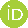 Por favor tenga en cuenta los siguientes los parámetros de niveles de jerarquización de títulos y cuerpo de texto a lo largo del manuscrito:Nivel 1: Título centrado negrita, tamaño 12 y con iniciales en mayúscula. Espaciado anterior de 14 puntos.El párrafo posterior a un título de nivel 1 tiene un espaciado anterior de 10 puntos, sangría en la primera línea de 0.63 cm, interlineado de 1.5.Los párrafos siguientes se separan con un espaciado anterior de 4 puntos manteniendo la sangría de primera línea de 0.63 cm e interlineado de 1.5. Nivel 2: Alineado a la izquierda, tamaño 12 y con iniciales en mayúsculas Espacio anterior de 10 puntos.El párrafo posterior a un título de nivel 2 tiene un espaciado anterior de 10 puntos y usa una sangría de primera línea de 0.63 cm con interlineado de 1.5.Los párrafos siguientes se separan con un espaciado anterior de 4 puntos manteniendo la sangría de primera línea de 0,63 cm e interlineado de 1.5.Nivel 3: Alineado a la izquierda, negrita y cursiva, tamaño 12, negrita, iniciales en mayúsculas. Espacio anterior de 10 puntos.El párrafo posterior a un título de nivel 3 tiene un espaciado anterior de 10 puntos y usa una sangría de primera línea de 0.63 cm con interlineado de 1.5.Los párrafos siguientes se separan con un espaciado anterior de 4 puntos manteniendo la sangría de primera línea de 0.63 cm e interlineado de 1.5.Nivel 4: Sangría de primera línea de 0.63 cm, negrita, tamaño 12, iniciales en mayúsculas. Espacio anterior de 10 puntos. El párrafo sigue a continuación. El párrafo posterior a un título de nivel 4 no tiene espaciado anterior ni sangría de primera línea.Los párrafos siguientes se separan con un espaciado anterior de 4 puntos y mantienen la sangría de primera línea de 0.63 cm con interlineado sencillo.Nivel 5: Al inicio del párrafo con sangría de 0.63 cm, tamaño 12, cursiva, mayúscula inicial. Espacio anterior de 10 puntos. El párrafo sigue a continuación. El párrafo posterior a un título de nivel 5 no tiene espaciado anterior ni sangría de primera línea.En las Normas de Publicación para Autores se encuentran algunos ejemplos acerca de los encabezados.Si su estudio es de tipo jurídico teórico por favor siga el siguiente esquema: IntroducciónPresente en este apartado, el problema investigado y su contexto. En este espacio también puede considerar aspectos metodológicos como los objetivos del estudio. Asimismo, justifique la necesidad del mismo. Recuerde que, tan pronto el lector termine de leer esta sección, debe poder comprender claramente de qué trata el estudio.Por favor, comience la introducción debajo de las key words del abstract, dejando 22 puntos de espacio anterior.DesarrolloEn esta sección se dan a conocer los despliegues del estudio. El desarrollo puede contener otras subsecciones, por favor tenga en cuenta los niveles de los encabezados planteados anteriormente.Asimismo, xxxxxxxxxxxxxxxxxxxxxxxxxxxxxxxxxxxxxxxxxxxxxxxxxxxxxxxxxxxxxxx xxxxxxxxxxxxxxxxxxxxxxxxxxxxxxxxxxxxxxxxxxxxxxxxxxxxxxxxxxxxxxxxxxxxxxxxxxxConclusiones o discusiónPor favor, plantee en esta sección las interpretaciones e implicaciones del estudio, así como su posición para cada una de las hipótesis formuladas. De igual forma xxxxxxxx xxxx xxxxxxx xxxxxxxxxx xxxxxx xxxxxxxxx xxxxxxxxxxxxxxxxxxxxxxxxxxxxxxxxxxxxxxxxxxxxxxxxxxxxxxxxxxxxxxx xxxxxxxxxxxxxxxxxxxxxxxxxxxxxxxxxxxxxxxxxxx xxxxxxxxxxxxxxxxxxxxxxxxxxxxxx xxxxxxxxxxxxxxxxxxxxxxxxx xxxxxxxxxxxxxxxxxxxBibliografía (según las normas Chicago y de carácter opcional)Los estudios deben ajustarse a las normas chicago en su 17 edición en su forma de Notas y Bibliografía (Ver Normas de Publicación para Autores para obtener el link de la página oficial del Manual de Estilo Chicago).Para citar en el texto se requiere el uso del superíndice en números arábigos (1, 2, 3,…) empezando desde el número 1. Los números de las notas deben colocarse después del punto final de la oración; y luego la descripción de la referencia en el pie de página. A continuación, se relaciona el formato: Ejemplo de referencia completa en nota:1 Laura Peralta, Javier Castro y Natalia Duarte, La Unión Europea: una mirada histórica al sistema jurídico (Madrid: Universidad de Madrid, 2002), 122-136.Una vez el autor sea citado por segunda o tercera vez, se eliminan los nombres de pila y los datos editoriales.Ejemplo de referencia bibliográfica abreviada en nota:2 Peralta, Castro y Duarte, La Unión Europea, 180Las referencias al pie deben estar alineadas a la izquierda, sin sangría y con un tamaño 10 puntos.Para las fuentes en la bibliografía se debe seguir el siguiente formato:Peralta, Rosario, Javier Castro y Natalia Duarte, La Unión Europea: una mirada histórica al sistema jurídico. Madrid: Universidad de Madrid, 2002.Si su estudio es de tipo empírico o socio jurídico (donde usó cuestionarios, analizó una base de datos o realizó entrevistas) por favor siga el siguiente esquema: IntroducciónPresente en este apartado, el problema investigado y su contexto. En este espacio también puede considerar aspectos metodológicos como los objetivos del estudio. Asimismo, justifique la necesidad del mismo. Recuerde que, tan pronto el lector termine de leer esta sección, debe poder comprender claramente de qué trata el estudio.Por favor, comience la introducción debajo de las key words del abstract, dejando 22 puntos de espacio anterior.Aspectos teóricosEn esta sección se dan a conocer los aspectos teóricos y/o conceptuales que sustentan este estudio. MetodologíaEn esta sección se dan a conocer los aspectos metodológicos clásicos para este tipo de estudios como: diseño o tipo, población y muestra (sujetos), instrumentos y procedimientos. No obstante, cada autor determinará los aspectos metodológicos que se ajusten a la naturaleza de su estudio según el camino seguido. Resultados y discusiónSe espera que se presenten los hallazgos principales y se haga una discusión teórica de los mismos a la luz de otros estudios, indagaciones, propuestas o reflexiones académicas. Bibliografía (según las normas Chicago y de carácter opcional)Los estudios deben ajustarse a las normas chicago en su 17 edición en su forma de Notas y Bibliografía (Ver Normas de Publicación para Autores para obtener el link de la página oficial del Manual de Estilo Chicago).Para citar en el texto se requiere el uso del superíndice en números arábigos (1, 2, 3,…) empezando desde el número 1. Los números de las notas deben colocarse después del punto final de la oración; y luego la descripción de la referencia en el pie de página. A continuación, se relaciona el formato: Ejemplo de referencia completa en nota:1 Laura Peralta, Javier Castro y Natalia Duarte, La Unión Europea: una mirada histórica al sistema jurídico (Madrid: Universidad de Madrid, 2002), 122-136.Una vez el autor sea citado por segunda o tercera vez, se eliminan los nombres de pila y los datos editoriales.Ejemplo de referencia bibliográfica abreviada en nota:2 Peralta, Castro y Duarte, La Unión Europea, 180Las referencias al pie deben estar alineadas a la izquierda, sin sangría y con un tamaño 10 puntos.Para las fuentes en la bibliografía se debe seguir el siguiente formato:Peralta, Rosario, Javier Castro y Natalia Duarte, La Unión Europea: una mirada histórica al sistema jurídico. Madrid: Universidad de Madrid, 2002.Tablas y FigurasSe deben presentar las tablas y figuras tan pronto se mencionen en el texto por primera vez y ajustarse a las normas APA 7ma Edición.Ejemplo Tabla:   Tabla 4   Correlaciones entre los factores del CAHV – 25Ejemplo Figura:Figura 1 Esquema de un proceso productivoNota. Se requiere de insumo y un proceso de transformación o añadir valor para obtener un producto final.Factor 1Factor 2Factor 3Factor 11Factor 2,95***1Factor 3,92***,93***1* p <, 05; ** p < ,01; *** p < ,001* p <, 05; ** p < ,01; *** p < ,001* p <, 05; ** p < ,01; *** p < ,001* p <, 05; ** p < ,01; *** p < ,001